Nastavení oprávnění pro vstup dat do DSNastavení práv pro vstup dat do DS pro školské organizace.Úplný návod pro administrátory naleznete na adrese:https://dms.plzensky-kraj.cz/file/?id=20210419082257674433 .Do příkazového řádku prohlížeče napíšete https://www.epusa.czV pravém horním rohu se přihlásíte pod účtem administrátora.Tvar administrátorských účtů
Přihlašujete-li se jako administrátor zřizované organizace použijte	IČO@kr-plzenskyPoznámka: 
V případě, že neznáte heslo k Vašemu přihlašovacímu jménu, postup je následující:
- Elektronicky kontaktujte podporu ePusy se žádostí o reset hesla na help@epusa.cz.
Po přihlášení vidíte v ojedinělých případech následující formulář, pro další práci je nutné kontaktní informace vyplnit.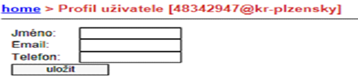 Po přihlášení se zobrazí profil přihlašované organizace:Pokračujete výběrem kontaktní osoby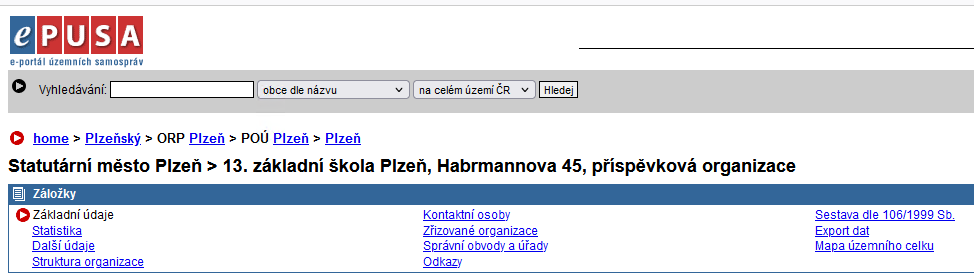 Kontaktní osobySeznam uživatelů organizace naleznete v menu „Kontaktní osoby“.  
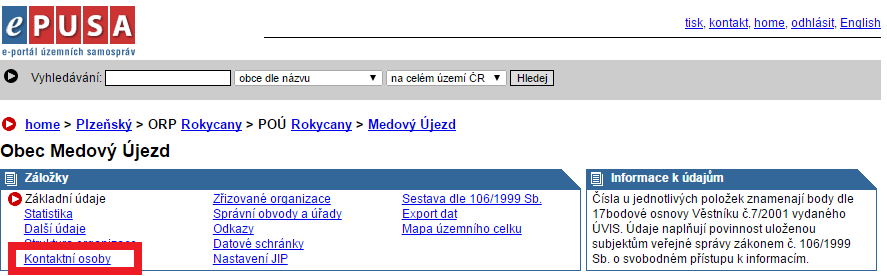 Ze seznamu kontaktních osob vyberete tu, které právo editace nastavíte: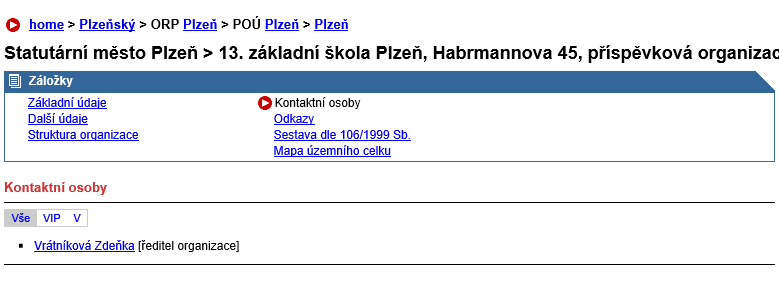 Aktualizace uživatele se provádí přes nastavení úprav: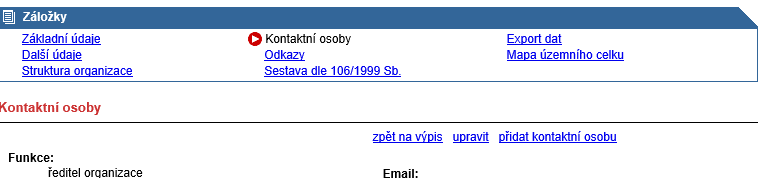 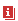 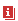 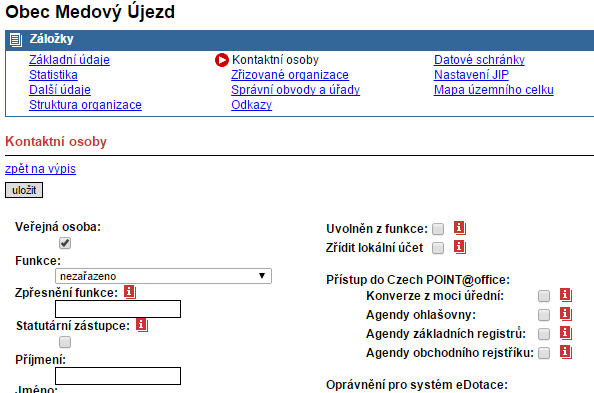 V pravém sloupci zaškrtneme práva pro vstup do Externího datového skladu.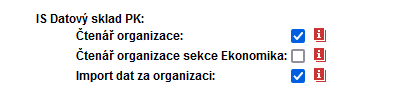 Nastavení uložíte.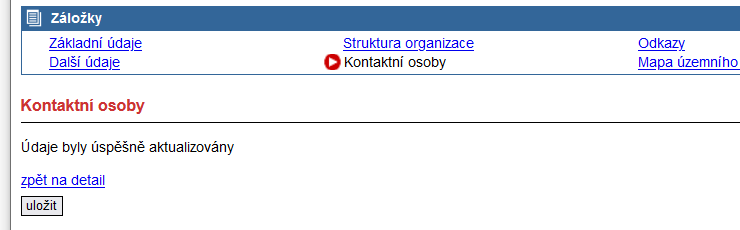 Přihlášení na stránku datového skladu.Do příkazové řádky prohlížeče zapíšete adresu http://datovysklad.plzensky-kraj.cz/ odklepnete.Dostanete se na veřejnou stránku reportů datového skladu.
Přihlásíte se účtem ePUSA / CzechPoint. Uživatelské jméno a heslo jsou stejné jako do aplikace KEVIS.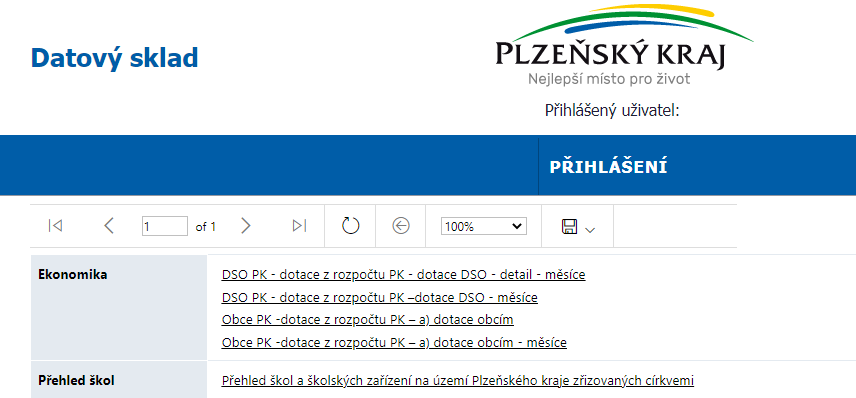 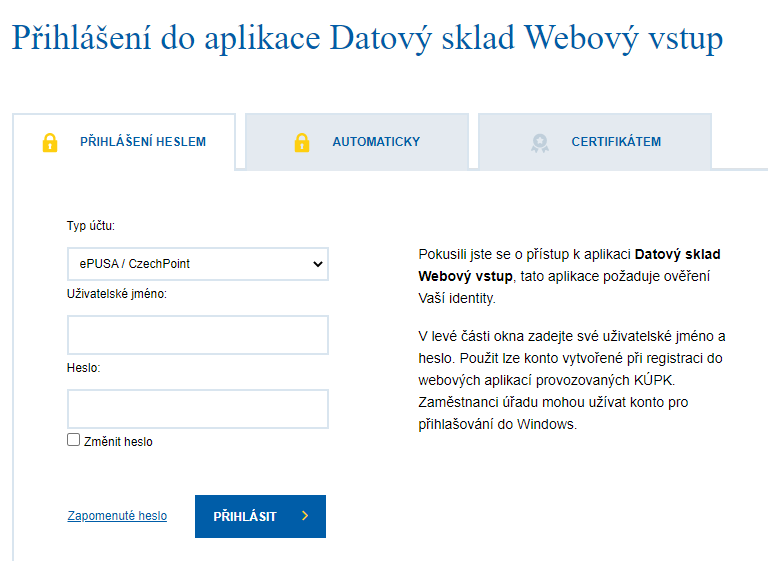 Nepřihlášený uživatel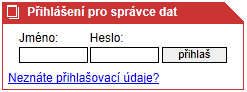 Přihlášený uživatel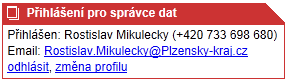 